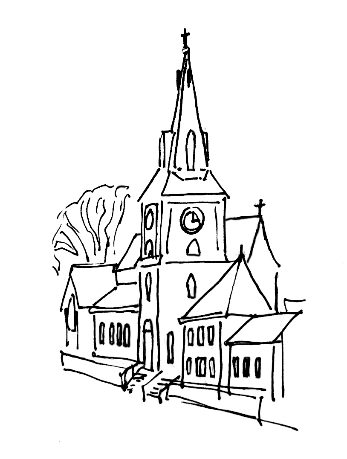 St Mary’s Church, WalkleyThe Church on the Road:Inclusive, Eucharistic, a safe place to be with GodThe Nineteenth Sunday after Trinity Eucharist10th October 2021Welcome to St Mary’s Church, WalkleyAt the moment we are not quite back to our usual way of worship. You will notice that:Half the seating is still arranged for people who want to keep physical distance.We will be singing only a little – towards the end of the service, whilst wearingface-coverings.There won’t be a Gospel procession. Instead, the president (the priest leading theservice) will read the Gospel from the front of the altar.We won’t be able to share the Peace in the usual way. Instead, we will stay in ourplaces and wave, nod or bow to each other.The GatheringWe stand.President	In the name of the Father,and of the Son,and of the Holy Spirit.All   	Amen.The GreetingPresident	Grace, mercy and peacefrom God our Fatherand the Lord Jesus Christbe with youAll   	and also with you.The Confession and Absolution President	Human sin disfigures the whole creation,which groans with eager longing for God’s redemption.We confess our sin in penitence and faith.Romans 8.22,23We keep a time of silence. President	You delight in creation, its colour and diversity;yet we have misused the earthand plundered its resources for our own selfish ends.Lord, have mercy.All	Lord, have mercy.President 	You have brought order out of chaos,light in darkness, good out of evil,but we have preferred darknessin words and deeds which dishonour God’s holy name.Christ, have mercy.All	Christ, have mercy.President	You have showered us with blessings,but we have been grudging towards othersand lacking in generosity in word and deed.Lord, have mercy.All	Lord, have mercy.President	Almighty God,who in Jesus Christ has given usa kingdom that cannot be destroyed,forgive us our sins,open our eyes to God’s truth,strengthen us to do God’s willand give us the joy of his kingdom,through Jesus Christ our Lord.All	Amen.The Gloria in ExcelsisAll	Glory to God in the highest,and peace to his people on earth.Lord God, heavenly King,almighty God and Father,we worship you, we give you thanks,we praise you for your glory.Lord Jesus Christ, only Son of the Father,Lord God, Lamb of God,you take away the sin of the world:have mercy on us;you are seated at the right hand of the Father:receive our prayer.For you alone are the Holy One,you alone are the Lord,you alone are the Most High, Jesus Christ,with the Holy Spirit,in the glory of God the Father.Amen.The CollectPresident	Let us pray:O God, forasmuch as without youwe are not able to please you;mercifully grant that your Holy Spiritmay in all things direct and rule our hearts;through Jesus Christ your Son our Lord,who is alive and reigns with you,in the unity of the Holy Spirit,one God, now and for ever.All	Amen.We sit.The Reading: Amos 5. 6 - 7, 10 - 15A reading from the Book of the Prophet Amos. Seek the Lord and live,   or he will break out against the house of Joseph like fire,   and it will devour Bethel, with no one to quench it.Ah, you that turn justice to wormwood,   and bring righteousness to the ground!They hate the one who reproves in the gate,   and they abhor the one who speaks the truth.Therefore, because you trample on the poor   and take from them levies of grain,you have built houses of hewn stone,   but you shall not live in them;you have planted pleasant vineyards,   but you shall not drink their wine.For I know how many are your transgressions,   and how great are your sins—you who afflict the righteous, who take a bribe,   and push aside the needy in the gate.Therefore the prudent will keep silent in such a time;   for it is an evil time.Seek good and not evil,   that you may live;and so the Lord, the God of hosts, will be with you,   just as you have said.Hate evil and love good,   and establish justice in the gate;it may be that the Lord, the God of hosts,   will be gracious to the remnant of Joseph.Reader	This is the word of the Lord.All	Thanks be to God.We remain seated as music played. We stand for the Gospel. The Gospel Reading: Mark 10. 17 - 31President	Alleluia, alleluia.Jesus said: ‘Many who are first will be last, and the last will be first.’ All	Alleluia. Mark 10.31President	Hear the Gospel of our Lord Jesus Christ according to Mark.All	Glory to you, O Lord.As he was setting out on a journey, a man ran up and knelt before him, and asked him, ‘Good Teacher, what must I do to inherit eternal life?’ Jesus said to him, ‘Why do you call me good? No one is good but God alone. You know the commandments: “You shall not murder; You shall not commit adultery; You shall not steal; You shall not bear false witness; You shall not defraud; Honour your father and mother.” ’ He said to him, ‘Teacher, I have kept all these since my youth.’ Jesus, looking at him, loved him and said, ‘You lack one thing; go, sell what you own, and give the money to the poor, and you will have treasure in heaven; then come, follow me.’ When he heard this, he was shocked and went away grieving, for he had many possessions.Then Jesus looked around and said to his disciples, ‘How hard it will be for those who have wealth to enter the kingdom of God!’ And the disciples were perplexed at these words. But Jesus said to them again, ‘Children, how hard it is to enter the kingdom of God! It is easier for a camel to go through the eye of a needle than for someone who is rich to enter the kingdom of God.’ They were greatly astounded and said to one another, ‘Then who can be saved?’ Jesus looked at them and said, ‘For mortals it is impossible, but not for God; for God all things are possible.’Peter began to say to him, ‘Look, we have left everything and followed you.’ Jesus said, ‘Truly I tell you, there is no one who has left house or brothers or sisters or mother or father or children or fields, for my sake and for the sake of the good news, who will not receive a hundredfold now in this age—houses, brothers and sisters, mothers and children, and fields, with persecutions—and in the age to come eternal life. But many who are first will be last, and the last will be first.’President	This is the Gospel of the Lord. All	Praise to you, O Christ. We sit. The SermonWe stand.The Creed  President	Let us declare our faith: All	We believe in one God,the Father, the Almighty,maker of heaven and earth,of all that is,seen and unseen.We believe in one Lord, Jesus Christ,the only Son of God,eternally begotten of the Father,God from God, Light from Light,true God from true God,begotten, not made,of one Being with the Father;through him all things were made.For us and for our salvation he came down from heaven,was incarnate from the Holy Spirit and the Virgin Maryand was made man.For our sake he was crucified under Pontius Pilate;he suffered death and was buried.On the third day he rose againin accordance with the Scriptures;he ascended into heavenand is seated at the right hand of the Father.He will come again in glory to judge the living and the dead,and his kingdom will have no end.We believe in the Holy Spirit,the Lord, the giver of life,who proceeds from the Father and the Son,who with the Father and the Son is worshipped and glorified,who has spoken through the prophets.We believe in one holy catholic and apostolic Church.We acknowledge one baptism for the forgiveness of sins.We look for the resurrection of the dead,and the life of the world to come. Amen.We sit or kneel.The Prayers of IntercessionIntercessor	Lord, in your mercy,All   	hear our prayer.Or another response is used. Intercessor	Merciful Father,All   	accept these prayersfor the sake of your Son,our Saviour Jesus Christ.Amen.We stand.The Liturgy of the SacramentThe PeacePresident	You shall go out in joy and be led back in peace;the mountains and the hills before you shall burst into song,and all the trees of the field shall clap their hands.Isaiah 55.12President	The peace of the Lord be always with youAll   	and also with you.President	Let us offer one another a sign of peace.We remain in our seats, sharing the peace through waves to those around us. The Eucharistic PrayerPresident	The Lord is here.All   	His Spirit is with us.President	Lift up your hearts.All   	We lift them to the Lord.President	Let us give thanks to the Lord our God.All   	It is right to give thanks and praise.President	It is indeed right, it is our duty and our joy,always and everywhere to give you thanks,holy Father, almighty and eternal God.For you have created the heavens and the earth,and formed us in your own image.In the fullness of time you sent forth your Son, your eternal Word,who laid down his life for our salvationand rose from the grave, the first-fruits of your new creation.You send forth your holy and life-giving Spiritto give life to our mortal bodiesand to renew the face of the earth.Therefore with all the heavenly hosts,we give voice to everything that you have made,and sing the eternal hymn of praise.All	Holy, holy, holy Lord,God of power and might,heaven and earth are full of your glory.Hosanna in the highest.Blessed is he who comes in the name of the Lord.Hosanna in the highest.President	We praise and bless you, loving Father,through Jesus Christ, our Lord;and as we obey his command,send your Holy Spirit,that broken bread and wine outpouredmay be for us the body and blood of your dear Son.On the night before he died he had supper with his friendsand, taking bread, he praised you.He broke the bread, gave it to them and said:Take, eat; this is my body which is given for you;do this in remembrance of me.When supper was ended he took the cup of wine.Again he praised you, gave it to them and said:Drink this, all of you;this is my blood of the new covenant,which is shed for you and for many for the forgiveness of sins.Do this, as often as you drink it, in remembrance of me.So, Father, we remember all that Jesus did,in him we plead with confidence his sacrificemade once for all upon the cross.Bringing before you the bread of life and cup of salvation,we proclaim his death and resurrectionuntil he comes in glory.President	Great is the mystery of faith:All	Christ has died:Christ is risen:Christ will come again.President	Lord of all life,help us to work together for that daywhen your kingdom comesand justice and mercy will be seen in all the earth.Look with favour on your people,gather us in your loving armsand bring us with Mary, Mark, John and all the saintsto feast at your table in heaven.Through Christ, and with Christ, and in Christ,in the unity of the Holy Spirit,all honour and glory are yours, O loving Father,for ever and ever.All   	Amen.We sit or kneel.The Lord’s PrayerPresident	In confidence let us pray to the Fatherfor the coming of the kingdom among us:All   	Our Father in heaven,hallowed be your name,your kingdom come,your will be done,on earth as in heaven.Give us today our daily bread.Forgive us our sinsas we forgive those who sin against us.Lead us not into temptationbut deliver us from evil.For the kingdom, the power,and the glory are yoursnow and for ever.Amen.The Breaking of the BreadPresident	We break this breadto share in the body of Christ.All   	Though we are many, we are one body,because we all share in one bread.The Giving of CommunionPresident	Jesus is the Lamb of Godwho takes away the sin of the world.Blessed are those who are called to his supper.All   	Lord, I am not worthy to receive you,but only say the word, and I shall be healed.President	The body of our Lord Jesus Christ,which was given for you,preserve your body and soul unto everlasting life.Take and eat this in remembrance that Christ died for you,and feed on him in your heart by faith with thanksgiving.All   	Amen.The president will give instructions on how to come forward for communion and on returning to our seats. All are welcome to come to front for the bread or a blessing. If you would like a blessing please keep your arms folded across your chest at you approach the front. Sanitising stations are available at the front of church to use before receiving.  During the distribution music is played. The Prayer after CommunionPresident	Let us pray.Holy and blessed God,you have fed us with the body and blood of your Sonand filled us with your Holy Spirit:may we honour you,not only with our lipsbut in lives dedicated to the serviceof Jesus Christ our Lord.All	Amen.All   	Almighty God,we thank you for feeding uswith the body and blood of your Son Jesus Christ.Through him we offer you our souls and bodiesto be a living sacrifice.Send us outin the power of your Spiritto live and workto your praise and glory. Amen.We stand.The BlessingPresident 	May God the Father of our Lord Jesus Christ,who is the source of all goodness and growth,pour his blessing upon all things created,and upon you his children,that you may use his gifts to his glory and the welfare of all peoples;and the blessing of God almighty,the Father, the Son, and the Holy Spirit,be among you and remain with you always.All	Amen.We sit to sing a hymn, please remain masked.The DismissalPresident	Tend the earth, care for God’s good creation,and bring forth the fruits of righteousness.go in peace to love and serve the Lord.All   	In the name of Christ. Amen.Please take this order of service away with you!Beginning with the back rows of pews and chairs, please leaveusing the church porch and move away as quickly as possible tohelp others to leave too. If you use the ramp, please use the halldoor as usual, and move away as quickly as you can.Coffee and tea are back! If you would like to stay for coffee and achat, please move to the hall, find a place at a table and sit down.You will be served at your table.Please be mindful of those who prefer to keep their distance fromothers at the moment.More information: stmaryswalkley.co.uk/opt-in-to-hear-from-st-marys/